.floorsplit :   Int Crazy Too-intro 4 Bob Bonett Crazy-Gnarls Barkley 32 4 int No t/rIntro: 4 - No Tags/RestartsTEACHES:   [1] Walk/Step fwd & back;   [7]-Basic: side together side touch;  [5] Step side-Touch, [4] K step; [3b]- Touch fwd, side, fwd  [2]- TogetherSECTION 1 [1-8]     RIGHT STEP TOUCH,    LEFT STEP TOUCH;   WALK FORWARD x 3, R,L,R,    LEFT  TOUCH.SECTION 2 [9-16]     LEFT STEP TOUCH,    RIGHT STEP TOUCH;       WALK BACK x 3 L,R,L,   RIGHT  TOUCH.SECTION 3 [17-24]     K STEPSECTION 4 [25-32]    RIGHT TOE TOUCHES forward, side, forward, TOGETHER;   LEFT TOE TOUCHES fwd, side, fwd, TOGETHERREPEATA - B 'K'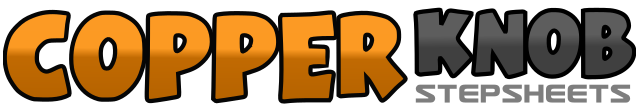 .......Count:32Wall:1Level:Absolute Beginner.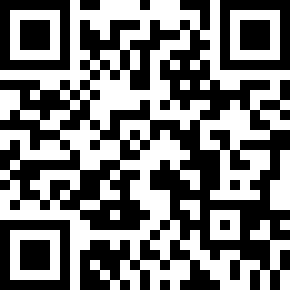 Choreographer:Glory M. Sly (CAN) - August 2019Glory M. Sly (CAN) - August 2019Glory M. Sly (CAN) - August 2019Glory M. Sly (CAN) - August 2019Glory M. Sly (CAN) - August 2019.Music:Crazy - Gnarls BarkleyCrazy - Gnarls BarkleyCrazy - Gnarls BarkleyCrazy - Gnarls BarkleyCrazy - Gnarls Barkley........1-2Step right to right side, Touch left beside right.3-4Step left to left side, Touch right beside left.5-6Step forward right, Step forward left.7-8Step forward right, Touch left beside right.1-2Step left to left side, Touch right beside left.3-4Step right to right side, Touch left beside right.5-6Step back left, Step back right.7-8Step back left, Touch right beside left.1-2Step right to right diagonal, Touch left beside right.3-4Step left back to home, Touch right beside left.5-6Step right back to right diagonal, Touch left beside right.7-8Step left back to home, Touch right beside left.1-2Touch right toes forward,   Touch right toes to right side3-4Touch right toes forward,   Step right foot beside left5-6Touch left toes forward,   Touch left toes to left side3-4Touch left toes forward,   Step left foot beside right